28η Οκτωβρίου 1940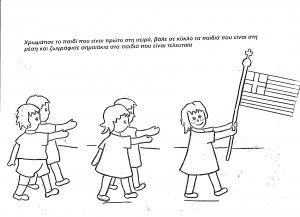  Στις 28 Οκτωβρίου γιορτάζει η Ελλάδα. Η Ελλάδα είπε “ΟΧΙ” στους Ιταλούς. Ζήτω η Ελλάδα!Συμπληρώνω τα κενά.   	 Στις 28 Οκτωβρίου γιορτάζει η __________    	 Η Ελλάδα είπε _______στους Ιταλούς.     	 Ζήτω η ___________!Ενώνω τις εικόνες με τις λέξεις.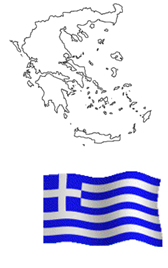       Ελλάδα       σημαία